24. melléklet a 25/2007. (V. 31.) IRM rendelethez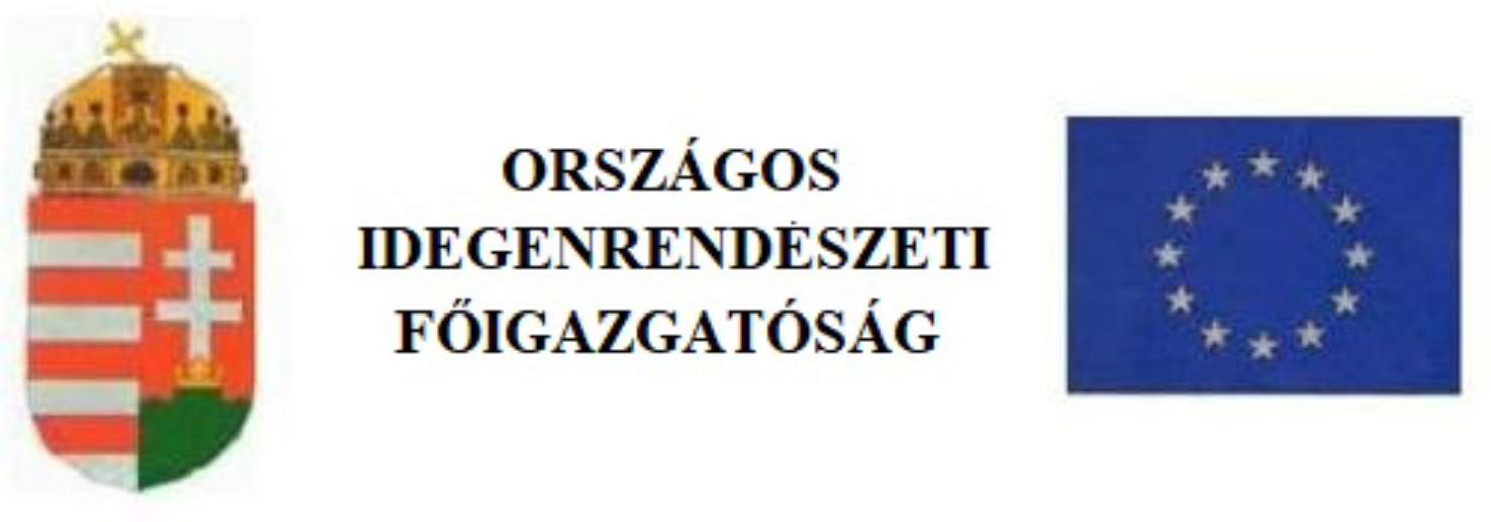 Szálláshely bejelentéseA hatóság tölti ki!Kérelmet átvevő hatóság (kód és név) Kérelem átvételének dátuma:		év   hónap   napKÉRJÜK OLVASHATÓAN, NYOMTATOTT, LATIN BETŰKKEL KITÖLTENI!Telefonszám: E-mail cím:I. A kérelmező adatai - applicant dataI. A kérelmező adatai - applicant dataI. A kérelmező adatai - applicant dataI. A kérelmező adatai - applicant dataI. A kérelmező adatai - applicant data1. Családi neve: Family nameUtóneve(i):   Given nameNeme: genderÁllampolgársága: citizenshipNeme: genderÁllampolgársága: citizenshipNeme: genderÁllampolgársága: citizenship2. Anyja neve: Mother’s name2. Anyja neve: Mother’s name2. Anyja neve: Mother’s name2. Anyja neve: Mother’s name2. Anyja neve: Mother’s name3. Születési ideje: Birth dateév yearhónap monthnapday Születési helyBirth place4. Családi állapota: Family status nőtlen/hajadon - single     házas - married elvált özvegy - divorced4. Családi állapota: Family status nőtlen/hajadon - single     házas - married elvált özvegy - divorced4. Családi állapota: Family status nőtlen/hajadon - single     házas - married elvált özvegy - divorced4. Családi állapota: Family status nőtlen/hajadon - single     házas - married elvált özvegy - divorced4. Családi állapota: Family status nőtlen/hajadon - single     házas - married elvált özvegy - divorced5. Útlevelének száma és érvényessége:      Passport number/validityTartózkodási engedélyének száma:    Number of residence permitév	hónap	napév	hónap	napév	hónap	nap6. Szálláshelyének pontos címe:
 Correct address of your accommodationHelyrajzi szám:Kerület: - districtAjtó:door numberFloorSzálláshely használatának jogcíme: ownershiptulajdonos ownerbérlő tenantegyéb:.....other...Helyrajzi szám:Kerület: - districtAjtó:door numberFloorSzálláshely használatának jogcíme: ownershiptulajdonos ownerbérlő tenantegyéb:.....other...Helyrajzi szám:Kerület: - districtAjtó:door numberFloorSzálláshely használatának jogcíme: ownershiptulajdonos ownerbérlő tenantegyéb:.....other...lrányítószám: Postal codeHelyrajzi szám:Kerület: - districtAjtó:door numberFloorSzálláshely használatának jogcíme: ownershiptulajdonos ownerbérlő tenantegyéb:.....other...Helyrajzi szám:Kerület: - districtAjtó:door numberFloorSzálláshely használatának jogcíme: ownershiptulajdonos ownerbérlő tenantegyéb:.....other...Helyrajzi szám:Kerület: - districtAjtó:door numberFloorSzálláshely használatának jogcíme: ownershiptulajdonos ownerbérlő tenantegyéb:.....other...Település:- CityHelyrajzi szám:Kerület: - districtAjtó:door numberFloorSzálláshely használatának jogcíme: ownershiptulajdonos ownerbérlő tenantegyéb:.....other...Helyrajzi szám:Kerület: - districtAjtó:door numberFloorSzálláshely használatának jogcíme: ownershiptulajdonos ownerbérlő tenantegyéb:.....other...Helyrajzi szám:Kerület: - districtAjtó:door numberFloorSzálláshely használatának jogcíme: ownershiptulajdonos ownerbérlő tenantegyéb:.....other...Közterület neve: - address (name of teh street)Helyrajzi szám:Kerület: - districtAjtó:door numberFloorSzálláshely használatának jogcíme: ownershiptulajdonos ownerbérlő tenantegyéb:.....other...Helyrajzi szám:Kerület: - districtAjtó:door numberFloorSzálláshely használatának jogcíme: ownershiptulajdonos ownerbérlő tenantegyéb:.....other...Helyrajzi szám:Kerület: - districtAjtó:door numberFloorSzálláshely használatának jogcíme: ownershiptulajdonos ownerbérlő tenantegyéb:.....other...Közterület jellege (út, utca, tér stb.): 
Type of public placeHelyrajzi szám:Kerület: - districtAjtó:door numberFloorSzálláshely használatának jogcíme: ownershiptulajdonos ownerbérlő tenantegyéb:.....other...Helyrajzi szám:Kerület: - districtAjtó:door numberFloorSzálláshely használatának jogcíme: ownershiptulajdonos ownerbérlő tenantegyéb:.....other...Helyrajzi szám:Kerület: - districtAjtó:door numberFloorSzálláshely használatának jogcíme: ownershiptulajdonos ownerbérlő tenantegyéb:.....other...Házszám: Number Helyrajzi szám:Kerület: - districtAjtó:door numberFloorSzálláshely használatának jogcíme: ownershiptulajdonos ownerbérlő tenantegyéb:.....other...Helyrajzi szám:Kerület: - districtAjtó:door numberFloorSzálláshely használatának jogcíme: ownershiptulajdonos ownerbérlő tenantegyéb:.....other...Helyrajzi szám:Kerület: - districtAjtó:door numberFloorSzálláshely használatának jogcíme: ownershiptulajdonos ownerbérlő tenantegyéb:.....other...Épület: building	Lépcsőház: staircase Emelet:Helyrajzi szám:Kerület: - districtAjtó:door numberFloorSzálláshely használatának jogcíme: ownershiptulajdonos ownerbérlő tenantegyéb:.....other...Helyrajzi szám:Kerület: - districtAjtó:door numberFloorSzálláshely használatának jogcíme: ownershiptulajdonos ownerbérlő tenantegyéb:.....other...Helyrajzi szám:Kerület: - districtAjtó:door numberFloorSzálláshely használatának jogcíme: ownershiptulajdonos ownerbérlő tenantegyéb:.....other...Kelt: .................................................………………………………………..szállásadó(k) aláírása – signature of the landlord(s)                          …………………………………….Bejelentő aláírásaSignature of applicant                          …………………………………….Bejelentő aláírásaSignature of applicant                          …………………………………….Bejelentő aláírásaSignature of applicantTÁJÉKOZTATÓA kérelemhez mellékelni kell:  szálláshely használatát igazoló dokumentum (pl. bérleti szerződés, befogadó nyilatkozat stb.)  érvényes úti okmány másolataTájékoztatom, hogy a harmadik országbeli állampolgárok beutazásáról és tartózkodásáról szóló 2007. évi II. törvény végrehajtására kiadott 114/2007. (V. 24.) Korm. rendelet 156. § (1) bekezdése értelmében a harmadik országbeli állampolgár a szálláshelyének megváltozását köteles három napon belül bejelenteni. A regionális igazgatóság a bejelentett szálláshely címének valódiságát a személyi adat- és lakcímnyilvántartás címnyilvántartásában ellenőrizheti.The application must be enclosed with: - a document proving the use of the accommodation (e.g. rental contract, accommodation declaration, etc.) - copy of a valid travel documentPlease note that pursuant to Article 156(1) of Government Decree No. 114/2007 (24 May 2007) implementing Act II of 2007 on the entry and residence of third-country nationals, third-country nationals must notify any change of accommodation within three days. The regional directorate may check the validity of the address of the accommodation declared in the address register of the register of personal data and addresses.